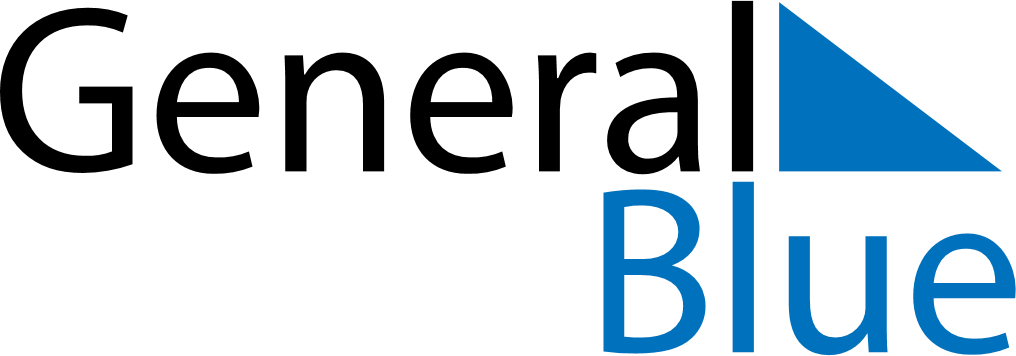 June 2024June 2024June 2024June 2024June 2024June 2024June 2024Freeport, Freeport, BahamasFreeport, Freeport, BahamasFreeport, Freeport, BahamasFreeport, Freeport, BahamasFreeport, Freeport, BahamasFreeport, Freeport, BahamasFreeport, Freeport, BahamasSundayMondayMondayTuesdayWednesdayThursdayFridaySaturday1Sunrise: 6:21 AMSunset: 8:03 PMDaylight: 13 hours and 41 minutes.23345678Sunrise: 6:21 AMSunset: 8:04 PMDaylight: 13 hours and 42 minutes.Sunrise: 6:21 AMSunset: 8:04 PMDaylight: 13 hours and 43 minutes.Sunrise: 6:21 AMSunset: 8:04 PMDaylight: 13 hours and 43 minutes.Sunrise: 6:21 AMSunset: 8:04 PMDaylight: 13 hours and 43 minutes.Sunrise: 6:21 AMSunset: 8:05 PMDaylight: 13 hours and 44 minutes.Sunrise: 6:21 AMSunset: 8:05 PMDaylight: 13 hours and 44 minutes.Sunrise: 6:21 AMSunset: 8:06 PMDaylight: 13 hours and 45 minutes.Sunrise: 6:21 AMSunset: 8:06 PMDaylight: 13 hours and 45 minutes.910101112131415Sunrise: 6:21 AMSunset: 8:07 PMDaylight: 13 hours and 45 minutes.Sunrise: 6:21 AMSunset: 8:07 PMDaylight: 13 hours and 46 minutes.Sunrise: 6:21 AMSunset: 8:07 PMDaylight: 13 hours and 46 minutes.Sunrise: 6:21 AMSunset: 8:07 PMDaylight: 13 hours and 46 minutes.Sunrise: 6:21 AMSunset: 8:08 PMDaylight: 13 hours and 47 minutes.Sunrise: 6:21 AMSunset: 8:08 PMDaylight: 13 hours and 47 minutes.Sunrise: 6:21 AMSunset: 8:08 PMDaylight: 13 hours and 47 minutes.Sunrise: 6:21 AMSunset: 8:09 PMDaylight: 13 hours and 47 minutes.1617171819202122Sunrise: 6:21 AMSunset: 8:09 PMDaylight: 13 hours and 47 minutes.Sunrise: 6:21 AMSunset: 8:09 PMDaylight: 13 hours and 48 minutes.Sunrise: 6:21 AMSunset: 8:09 PMDaylight: 13 hours and 48 minutes.Sunrise: 6:21 AMSunset: 8:10 PMDaylight: 13 hours and 48 minutes.Sunrise: 6:22 AMSunset: 8:10 PMDaylight: 13 hours and 48 minutes.Sunrise: 6:22 AMSunset: 8:10 PMDaylight: 13 hours and 48 minutes.Sunrise: 6:22 AMSunset: 8:10 PMDaylight: 13 hours and 48 minutes.Sunrise: 6:22 AMSunset: 8:10 PMDaylight: 13 hours and 48 minutes.2324242526272829Sunrise: 6:22 AMSunset: 8:11 PMDaylight: 13 hours and 48 minutes.Sunrise: 6:23 AMSunset: 8:11 PMDaylight: 13 hours and 48 minutes.Sunrise: 6:23 AMSunset: 8:11 PMDaylight: 13 hours and 48 minutes.Sunrise: 6:23 AMSunset: 8:11 PMDaylight: 13 hours and 48 minutes.Sunrise: 6:23 AMSunset: 8:11 PMDaylight: 13 hours and 47 minutes.Sunrise: 6:24 AMSunset: 8:11 PMDaylight: 13 hours and 47 minutes.Sunrise: 6:24 AMSunset: 8:11 PMDaylight: 13 hours and 47 minutes.Sunrise: 6:24 AMSunset: 8:11 PMDaylight: 13 hours and 47 minutes.30Sunrise: 6:25 AMSunset: 8:11 PMDaylight: 13 hours and 46 minutes.